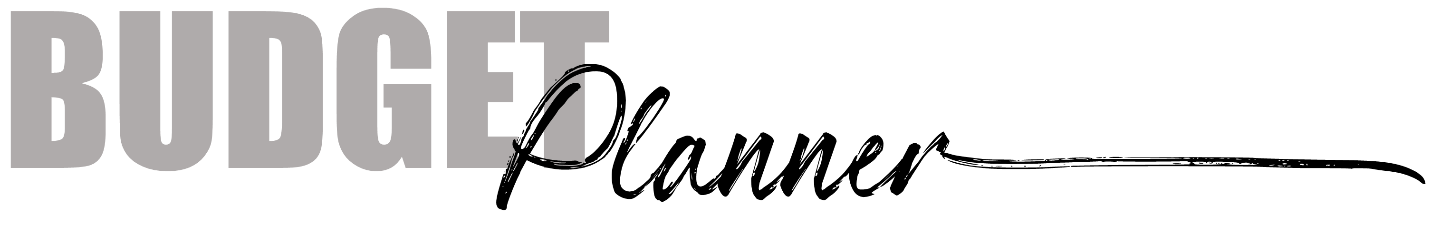 IncomeExpensesSavingsSource of IncomeAmountTotalBills & UtilitiesBills & UtilitiesWNGroceries & Eating OutGroceries & Eating OutWNCar & TransportationCar & TransportationWN$$$$$$$$$$$$$$$$$$$$$$$$TotalTotalTotalShoppingShoppingWNEntertainmentEntertainmentWNMiscellaneousMiscellaneousWN$$$$$$$$$$$$$$$$$$$$$$$$TotalTotalTotalTotal ExpensesTotal ExpensesTotal ExpensesTotal ExpensesTotal ExpensesGoal:Actual: